Publicado en  el 04/03/2016 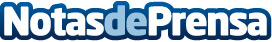 Más de 2000 personas asisten al I Congreso de Violencia MachistaLa celebración, que tuvo lugar el pasado 3 de marzo a cargo del Colegio de la Abogacía de Barcelona, tenía como objetivo principal el análisis y la reflexión sobre el tratamiento que las mujeres víctimas de violencias machistas reciben. Entre otras, tanto los ponentes como los asistentes, apuntaron de manera unánime la necesidad del apoyo de un abogado desde el momento en que se formula la denunciaDatos de contacto:Nota de prensa publicada en: https://www.notasdeprensa.es/mas-de-2000-personas-asisten-al-i-congreso-de Categorias: Derecho http://www.notasdeprensa.es